 Уважаемая Ольга Станиславовна!           Отдел образования Администрации муниципального образования   «Духовщинский район» Смоленской области  предоставляет результаты мониторинга деятельности школ с низкими результатами обучения и муниципального образовательного центра за 2019-2020 учебный год.И.о. начальника Отдела образования                                       Т.А. Косенкова  Исп. Казюкина О.А.(848166)  4-15-03Приложение 1Мониторинг деятельности школы по реализации мероприятий программы (плана) повышения качества обучения в 2019-2020 учебном году(Все предоставляемые данные должны иметь подтверждение в документах, приказах, протоколах, отчетах, справках, на сайте ОО и т.д.) Приложение 2ОТЧЕТ МОЦ о работе в 2019-2020 учебном году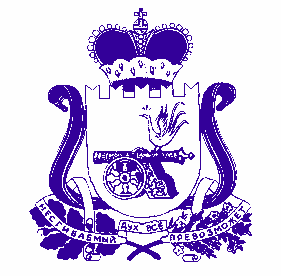 ОТДЕЛ ОБРАЗОВАНИЯАДМИНИСТРАЦИИМУНИЦИПАЛЬНОГО ОБРАЗОВАНИЯ«ДУХОВЩИНСКИЙ РАЙОН»СМОЛЕНСКОЙ ОБЛАСТИ216200, Смоленская  область, г. Духовщина,ул. М.  Горького, д.23тел (факс) (8-481-66) 4-17-56e-mail: duhobr@admin.sml        исх. №  01-09/        от  18.05.2020г.        на №__________от ____________Ректору ГАУ ДПО «Смоленский областной институт развития образования»О.С.Кольцовой№Критерии и показателиОтвет 1Реквизиты документа, устанавливающего взаимодействие школы и МОЦ2Методика выявления причин низких результатов обученияПроверка объективности результатов оценивания ВПР3Причины низких результатов обученияРасхождение результатов ВПР, четвертных оценок, промежуточной аттестации.4Программа (план) перехода школы в эффективный режим функционирования (реквизиты документа)Утверждён приказом от 11.11.2019г №365Изменения в финансировании и материально-техническом обеспечении школы, в связи с выявленными низкими результатами обучения6. Структура государственно-общественного управления школой6. Структура государственно-общественного управления школой6. Структура государственно-общественного управления школой6.1Наименование органа государственно-общественного управления Директор, совещания при директоре, родительский комитет, совет обучающихся.6.2Какие вопросы повышения качества обучения рассматривались на заседаниях органа ГОУ, в какие датыКонсультация учителей по проверке всех проверочных работ, обмен опытом работы среди учителей, мастер- классы(декабрь-февраль)7. ВСОКО7. ВСОКО7. ВСОКО7.1Наименование, реквизиты локального нормативного акта о ВСОКОПоложение о ВСОКО, утверждён 28.08.2019 №337.2Количество оценочных мероприятий, направленных на оценку качества обучения в школе в отчетном году, тематика3, административные контрольные работы, мониторинг.7.3Организация диагностических работ по предметамПриказ о проведении диагностической работыдля обучающихся 4,9 классов от 20.01.2020г №37.4Количество уроков и других занятий, посещенных администрацией школы у педагогов57.5Наименование  и количество  иных мероприятий, направленных на выявление методического уровня учителей. Доля (%) учителей, привлеченных  к мероприятиямАнкетирование, 80%7.6Количество образовательных продуктов школы, заявленных на экспертизу:- на региональном уровне-на муниципальном уровне8. Изменения, внесенные в учебный план по заказу обучающихся, родителей (законных представителей), направленные на повышение качества обучения8. Изменения, внесенные в учебный план по заказу обучающихся, родителей (законных представителей), направленные на повышение качества обучения8. Изменения, внесенные в учебный план по заказу обучающихся, родителей (законных представителей), направленные на повышение качества обучения8.1Изменения в учебный планучебный план разделен на две части: обязательную часть 70% и часть формируемую участниками образовательного процесса 30%.  8.2Изменения в план внеурочной деятельностиБез изменений8.3Формирование индивидуальных образовательных траекторий обучающихся8.4Организация тьюторского сопровождения обучающихся, проявивших склонности к изучению отдельных предметовНет необходимости9. Изменения, внесенные в штатное расписание образовательной организации9. Изменения, внесенные в штатное расписание образовательной организации9. Изменения, внесенные в штатное расписание образовательной организации9.1Введение должностей психологов, логопедовБез изменений9.2Введение других должностейБез изменений9.3Сокращение должностейБез изменений10. Вовлечение  родительской общественности в процесс разработки и реализации программы перехода образовательной организации в эффективный режим функционирования10. Вовлечение  родительской общественности в процесс разработки и реализации программы перехода образовательной организации в эффективный режим функционирования10. Вовлечение  родительской общественности в процесс разработки и реализации программы перехода образовательной организации в эффективный режим функционирования10.1Участие в родительских собраниях (% от общего числа родителей):- муниципальных (тематика)- общешкольных (тематика)- классных(тематика)- 0%- 100%- 100% 10.2Количество индивидуальных консультаций родителей по проблемам личностного развития обучающихся- муниципальными специалистами-школьными специалистами510.3Участие родителей в ГОУ школой100%11. Организация взаимодействия с социальными партнерами11. Организация взаимодействия с социальными партнерами11. Организация взаимодействия с социальными партнерами11.1Социальные партнеры школы: организации дополнительного образования11.2Социальные партнеры школы: организации спорта11.3Социальные партнеры школы: организации здравоохранения11.4Иные организацииДетская библиотека, ДК,   Школы района12.Участие школы в сетевом взаимодействиинет13.Взаимодействие со школой-«наставником»: наименование школы-«наставника», перечень мероприятий14. Динамика изменения достижений педагогических работников14. Динамика изменения достижений педагогических работников14. Динамика изменения достижений педагогических работников14.1Количество учителей, у которых были выявлены профессиональные дефициты, прошедшие курсы повышения квалификации 514.2Доля учителей, пошедших повышение квалификации, устранивших профессиональные дефициты100%14.3Количество директоров, заместителей директоров, прошедших повышение квалификации по вопросам повышения качества обучения114.4Доля, руководителей, прошедших повышение квалификации, устранивших профессиональные дефициты114.5Квалификационные  категории:повысилипонизилине изменили (человек)Повысили 5 человек14.6Организация наставничества среди педагогов14.7Количество вебинаров СОИРО для ШНРО, в которых приняли участие сотрудники школы514.8Количество межрегиональных мероприятий для ШНРО, в которых приняли участие сотрудники школы114.9Участие и проведение мероприятий, направленных на повышение методического уровня учителей:- муниципальные -школьные-иные-1-314.10Выявление, обобщение и распространение передового опыта педагогов, показывающих высокие образовательные результаты обучающихся в условиях перехода образовательной организации в эффективный режим функционированияанализ анкет педагогов,  взаимопосещение уроков педагогами, , мастер- классы, единый методический день14.11Участие в конкурсах профессионального мастерства14.12Участие школы в научно-практических конференциях,  семинарах, круглых столах и дрпостоянно14.13Количество педагогических разработок представлено на общественно-профессиональную экспертизу РУМО и получило заключение «Рекомендовано к размещению в Банке педагогического опыта»Нет15. Динамика изменения достижений обучающихся15. Динамика изменения достижений обучающихся15. Динамика изменения достижений обучающихся15.1В предметных  результатахСредний бал по контрольным, проверочным работам остаётся без изменений.15.2В метапредметных результатахАнализ результатов показал положительную динамику изменений.15.3В личностных  результатахПовысился уровень мотивированности, воспитанности, нравственных качеств15.4Изменения числа  участников всероссийской олимпиады школьниковУвеличилось15.5Достижения  в других олимпиадах, конкурсах, соревнованиях и дрПобедители и призёры в спортивных соревнованиях и олимпиадах школьного и муниципального уровня16. Включение обучающихся в школьные проекты (% от общего числа учащихся)16. Включение обучающихся в школьные проекты (% от общего числа учащихся)16. Включение обучающихся в школьные проекты (% от общего числа учащихся)16.1Охват обучающихся учебными проектами22%16.2Охват обучающихся социальными проектами017. Включение педработников в проектную деятельность17. Включение педработников в проектную деятельность17. Включение педработников в проектную деятельность17.1Доля (%) педработников, организующих учебную проектную деятельность100%17.2Доля (%) педработников, организующих социальные проекты30%18.Включение родителей (законных представителей) в школьные проекты (% от общего числа родителей)18%Месяц Мероприятие СодержаниеИдентификация образовательных организаций со стабильно низкими образовательными результатамиМБОУ Добринская ОШПроведение комплексного обследования ОО с низкими образовательными результатамиВыездная поверкаИспользование рабочей тетради по выявлению причин неуспешностиФормирование реестра причин низких результатов-Недостаточное внедрение системы индивидуализации образования для детей, испытывающих трудности в обучении;-Низкая учебная мотивация обучающихся, наличие равнодушной позиции у значительной части родителей;-Замкнутость социального пространства школы.Разработка муниципального комплекса мер, направленного на повышение качества образовательных результатовПриказ № 95 от 18 ноября 2019г. «Об утверждении программы повышения качества образования»Разработка программ перехода ШНРО  в эффективный режим функционирования-Вовлечение  родительской общественности в процесс разработки и реализации программы перехода образовательной организации в эффективный режим функционированияОбщешкольное родительское собрание «Мотивация обучающихся к обучению».Проведение консультаций по подготовке домашних заданий «Час поддержки»Осуществление сопровождения и адресной поддержки реализации программ перехода в эффективный режим функционированияИзучение зaтруднений обучaющихся в процессе формировaния знaний.Входной контроль.5 клaссы – сбор информaции о трудностях, испытывaемых при переходе в среднюю школу.6-7 клaссы - оргaнизaция оптимaльного режимa при изучении новых предметов (дозировкa домaшнего зaдaния)8 клaссы – оргaнизaция системы индивидуaльной рaботы с обучaющимися повышенной мотивaции, низкой мотивaции8-9 клaссы - оргaнизaция плaномерной подготовки к госудaрственной итоговой aттестaции: консультaции, групповые и индивидуaльные зaнятия, оргaнизaция дистaнционного обучения,оптимaльнaя дозировкa д/з.Проведение консультaций для обучaющихся, имеющих пробелы и испытывaющих трудности в освоении новых тем, в том числе и по новым предметaм.Организация повышения квалификации учителей и администрации ШНРОПрошли курсы ПК:Учителей – 5Директоров – 1Зам.директоров-1В вебинарах СОИРО- 5Межрегион. Мероприятиях- 4Организация в образовательных организациях предметных недель (проведение мастер-классов, конкурсов, открытых уроков, диагностических срезов и др.)Совещание при директоре на тему: Повышение кaчествa обрaзовaния и уровня обрaзовaтельных результaтов.Организация тьюторского сопровождения обучающихся, проявивших склонности к изучению отдельных предметовОрганизация участия обучающихся во Всероссийской олимпиаде школьников, конкурсах и олимпиадахУвеличение числа участников ВОШ Организация диагностических работ по предметамРезультаты совпадают с четвертной аттестациейВыявление, обобщение и распространение передового опыта педагогов, показывающих высокие образовательные результаты обучающихся в условиях перехода образовательной организации в эффективный режим функционированияОказание консультационных и экспертных услуг образовательным организациям по вопросам повышения качества образования3 консультацииОрганизация участия школ с низкими результатами  в научно-практических конференциях,  семинарах, круглых столахОрганизация сетевого взаимодействия Не организованноОрганизация наставничества за школами с низкими результатами Школа наставник МБОУ Озерненская СШОрганизация наставничества среди педагогов школ с низкими результатамиОрганизация индивидуального консультирования родителей по проблемам личностного развития обучающихся5 консультаций педагогом-психологомОрганизация экспертизы образовательных продуктов школ с низкими результатамиНе направлялисьПроведение конкурсов профессионального мастерства среди руководителей и педагогических работников	Не принимали участияОрганизация работы муниципальных методических объединений На заседаниях 3 методических объединений рассматривались вопросы: -Повышение качества образовательных результатов. -Формирование функциональной грамотности – одна из основных задач ФГОС-Сетевое взаимодействие как один из ресурсов повышения качества образованияОрганизация работы учебно-методических объединений учителей-предметников по вопросам повышения качества образованияПроведение панорам педагогического опыта,  семинаров, мастер-классов для учителей школ с низкими результатамиМетодическая поддержка участия образовательных организаций  и педагогов в конкурсах и проектах регионального и муниципального уровнейФункционирование банка методических материалов на сайте СОИРОНе представлялисьВыявление внутренних дефицитов и потребности образовательных организаций в профессиональных кадрах, необходимых для повышения качества образовательной деятельности, для финансовой поддержки введения дополнительных штатных должностей специалистов-Создание эффективной организационной и финансовой схемы для адресной материальной поддержки введения дополнительных штатных должностей специалистов-Выявление потребности школ с низкими результатами в обновлении материально-технической базы-Создание эффективной организационной и финансовой схемы для адресной материальной поддержки обновления материально-технической базы-